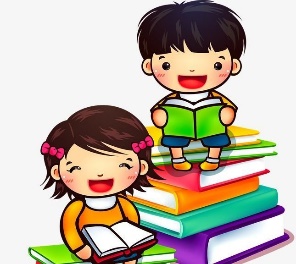 NASLOV: OTROKA, KI STA IMELA RADA KNJIGEAvtor: Peter CarnevasSTAROST: PRIMERNO ZA 3-6 LETtudi za mlajše, ob prilagoditvi vsebine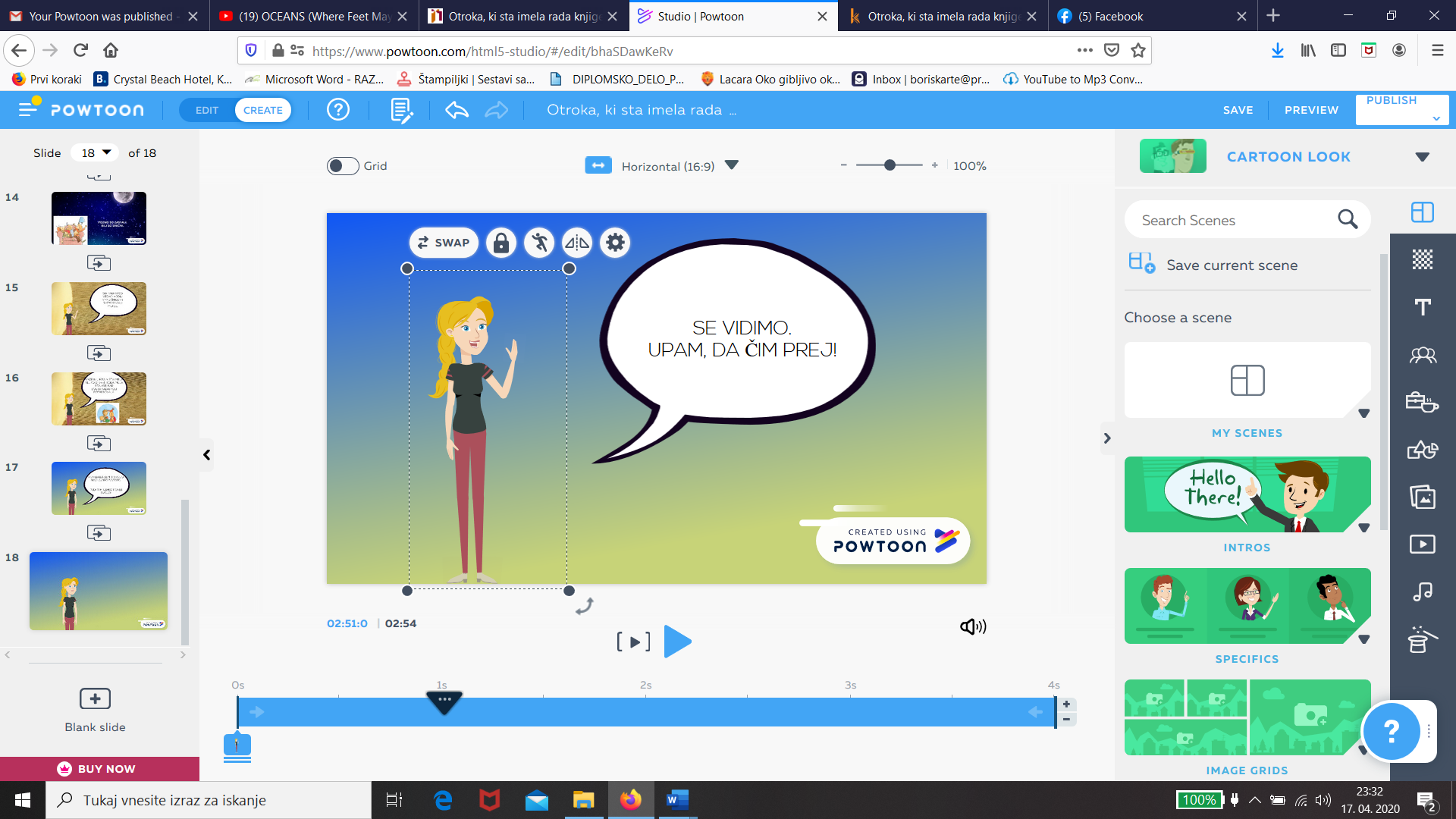 Deklica ima svojo najljubšo zgodbo.Te zanima, katero?S klikom na spodnjo povezavo lahko izveš…. https://www.youtube.com/watch?v=Aj9u8YDDgMo&rel=0Sedaj pa še ti povej svojo najljubšo zgodbo, lahko jo sestaviš sam/-a.